  PACKLISTA Gothia Cup 2023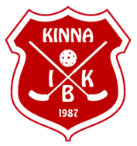 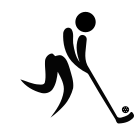    Kinna IBK F09-11 *Madrass + ev pump (ej bredare än 90cm)	 *Täcke, kudde, lakan alt sovsäck *Handduk *Hygienartiklar (tandborste, tandkräm, deo,      schampo, balsam, hårborste, hårsnoddar) *Medicin (om man tar någon) *Underkläder, sporttopp *Träningsoverall/mysdress *Pyjamas *Galge (att hänga upp dräkten på) *Ryggsäck/väska (till och från matcherna) *Skor, träningsskor, ladder/innetofflor *Klubbor *Glasögon *Vattenflaska *pengar på kort (fickpengar) *Mobil + laddare (gärna grenuttag om man har)Märk gärna laddare och andra saker med ert namn.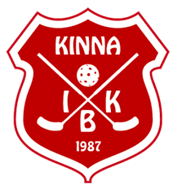 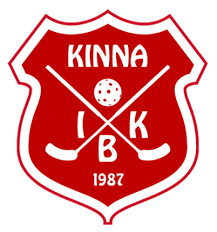 